附件1：参培人员名额分配表单位：人附件2：参培人员回执附件3：培训地点乘车方式1、大庆萨尔图机场到黑龙江八一农垦大学乘公交方式：下飞机乘机场大巴1号线，若在万达广场下大巴车，可换乘35路公交在摩玛广场（摩玛百货）下车，步行200米进入农垦大学西门，或换乘806在农垦大学北门站下车；若在客运枢纽站下大巴车，无直达公交到培训地点，可打车（不到10元）到摩玛广场（摩玛百货）站，步行200米进入校内，或打车从农垦大学北门进入校内。打车方式：打车或者滴滴打车，建议预约滴滴打车服务。报道地点：黑龙江八一农垦大学14号培训楼大厅。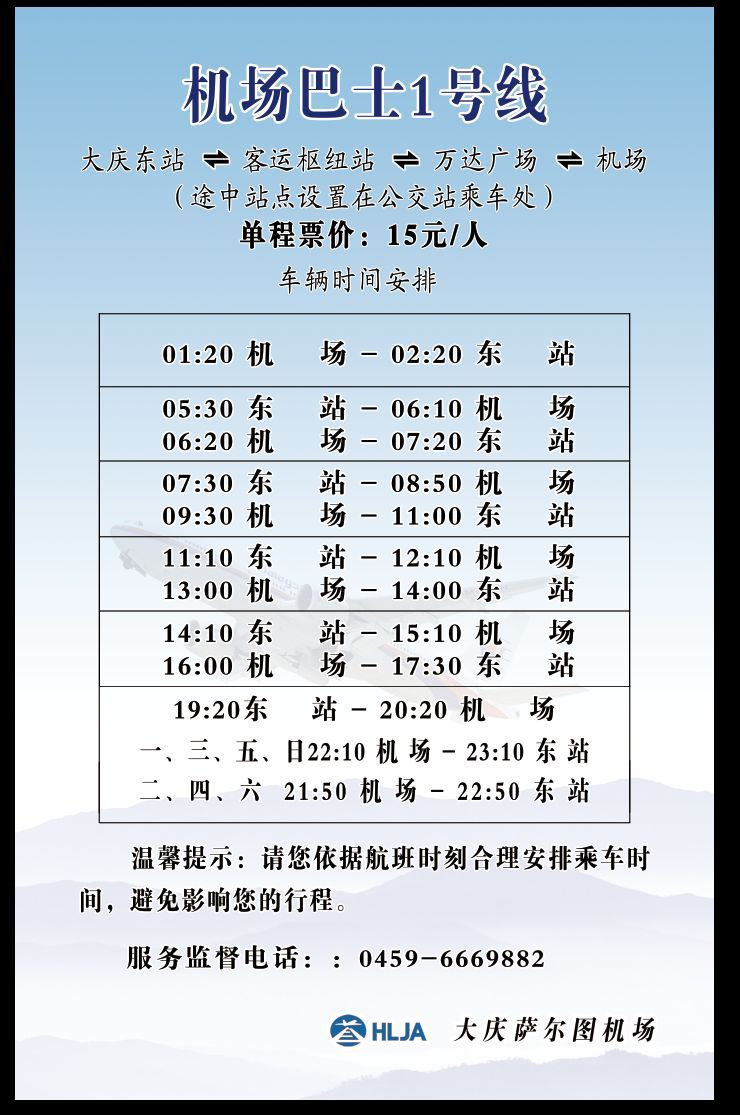 2、大庆东站到黑龙江八一农垦大学乘车方式：乘火车报到的学员建议车次买到大庆东站，西站离培训地点相比较远。乘公交方式：从大庆东站乘坐810，到摩玛广场（摩玛百货）站下车，步行200米进入农垦大学西门。打车或滴滴打车：建议滴滴打车报道地点：黑龙江八一农垦大学14号培训楼大厅。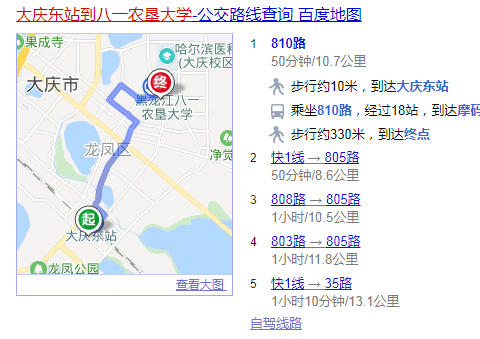 3、大庆西站到黑龙江八一农垦大学大学乘车方式：如果能买到东站的车次，尽量不要买西站车次。主要原因路途较远。乘公交方式：在西站乘快1线公交，新玛特站下车，换乘35路或50路公交到摩玛广场（摩玛百货）站下车，步行200米进入农垦大学西门。打车或滴滴打车：建议滴滴打车或预约滴滴打车服务报道地点：黑龙江八一农垦大学14号培训楼大厅。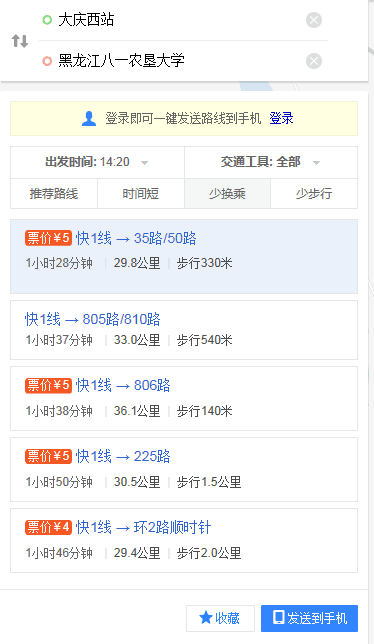 标准起草单位参培人员参培人员国家粮食和物资储备局标准质量中心22国粮武汉科研设计院11黑龙江省粮油卫生检验监测中心22黑龙江农垦科学院水稻研究所22辽宁省盐碱地研究所11江苏省农垦农业发展股份有限公司11北京达邦食安科技有限公司11垦区单位名称名额名额北京省级管理部门11北京北京金星鸭业有限公司11北京北京三元食品股份有限公司11北京北京黑六牧业科技有限公司11天津省级管理部门11天津天津农垦渤海农业集团有限公司11天津天津二商迎宾肉类食品有限公司11呼伦贝尔省级管理部门11呼伦贝尔呼伦贝尔农垦集团合适佳食品有限公司11辽宁省级管理部门11辽宁盘锦中尧农垦集团有限公司11吉林省级管理部门11吉林白城市保民农业发展（集团）有限公司11黑龙江黑龙江农垦绿色食品办公室11黑龙江黑龙江省七星农场11黑龙江黑龙江省红旗岭农场11黑龙江黑龙江省八五〇农场11黑龙江黑龙江省八五六农场11黑龙江黑龙江省八五七农场11黑龙江黑龙江省八五八农场11上海省级管理部门11上海上海市粮食科学研究所11上海上海市黄山茶林场11江苏省级管理部门11江苏江苏省农垦米业集团有限公司11安徽安徽省农垦集团有限公司11福建省级管理部门11福建福建农垦茶叶有限公司11江西省级管理部门11江西江西省国营恒湖综合垦殖场11广东省级管理部门11广东广东省广垦粮油有限公司11广东广东省梅陇农场11广东广东燕塘乳业股份有限公司11广西省级管理部门11广西广西农垦永新畜牧集团有限公司11重庆省级管理部门11重庆重庆市天友乳业股份有限公司11重庆中垦华山牧乳业有限公司11重庆重庆农投肉食品有限公司11贵州省级管理部门11贵州安顺市农垦农工商公司11西藏省级管理部门11西藏林芝市易贡珠峰农业科技有限公司11宁夏省级管理部门11宁夏沙湖农业股份开发公司11新疆兵团省级管理部门11新疆兵团新疆天润乳业股份有限公司11质检中心农业农村部谷物及制品质量监督检验测试中心（哈尔滨）11垦区姓名性别民族单 位职务/职称手机